ACTA DE SESIÓN – GRUPO DE TRABAJO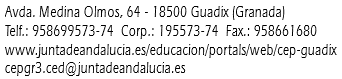 Código: 201813GT____    Título: Actividades básicas de acondicionamiento físico con soporte                                                      musical: ritmos latinosCentro: IES Pedro Antonio de Alarcón              Localidad: GuadixFecha: 20 de Enero                  Hora: 16:00                            Sesión nº: 5Contenidos de la sesión (temas tratados, acuerdos…)Fdo.:_________________________________________ACTA DE SESIÓN – GRUPO DE TRABAJOCódigo: 201813GT____    Título: Actividades básicas de acondicionamiento físico con soporte                                                      musical: ritmos latinosCentro: IES Pedro Antonio de Alarcón              Localidad: GuadixFecha: 20 de Enero                    Hora: 16:00                            Sesión nº: 5Fdo.: ______________________________Repaso de pasos técnicos de Bachata.Coreografías realizadas “en línea” (individual). Factores que influyen en la dificultad e intensidad de las coreografías.Coreografías en pareja: aprendizaje de secuencias de diferente dificultad, y su aplicación con el alumnado.NºApellidos, NombreDNIFirma12345678910